Studio 10 Live Interactive Class 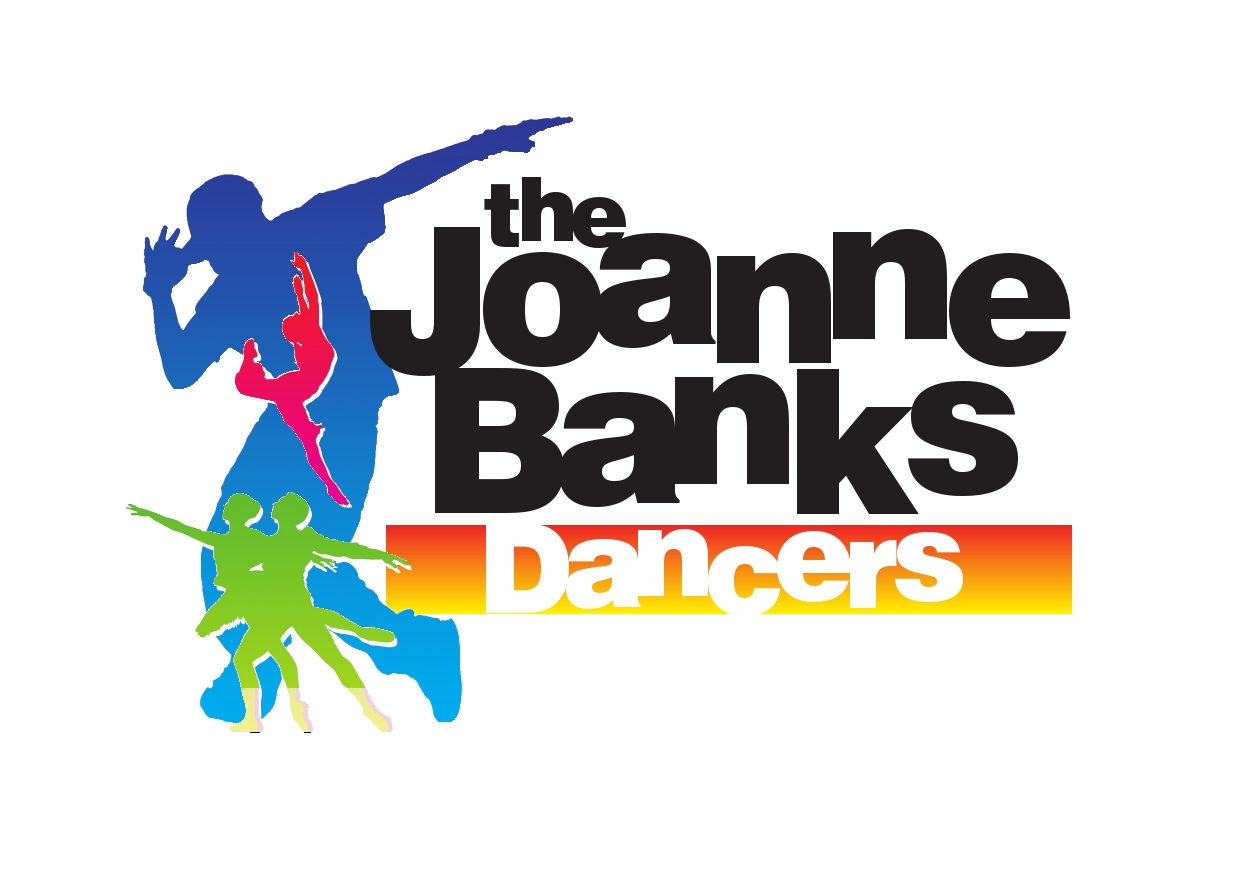 Timetable March 2020 Please log on at least 10 minutes before your class is due to begin – your teacher will allow you entry to the online class at the start time. Please call 01388 420210 if you have problems with the online classes. MondayMondayMondayMondayDance Studio 1Dance Studio 1TeacherTeacher16:30 – 17:151st Infant Tap & Modern16:30 – 17:15Jasmin Brown17:15 – 18:00Baby/Infant/Junior Ballet17:15 – 18:00Jasmin Brown18:00 – 19:001st Junior Tap & Modern18:00 – 19:00Kay Clarey19:00 – 19:452nd Intermediate Modern19:00 – 19:45Kay Clarey19:45 – 20:30Graduate Gymnastic Dance 19:45 – 20:30Jasmin Brown20:30 – 21:15Graduate Modern20:30 – 21:15Kay Clarey21:15 – 22:00Graduate Performers21:15 – 22:00Kay ClareyTuesdayTuesdayTuesdayTuesdayDance Studio 1Dance Studio 1Teacher Teacher 15:45 – 16:30Boys Only15:45 – 16:30Jasmin Brown16:30 – 17:152nd Intermediate Ballet 16:30 – 17:15Jasmin Brown17:15 – 18:002nd Intermediate Tap17:15 – 18:00Kay Clarey18:00 – 18:451st Intermediate Ballet 18:00 – 18:45Jasmin Brown19:00 – 19:451st Intermediate Tap19:00 – 19:45Kay Clarey19:45 – 20:30Senior Ballet19:45 – 20:30Kay Clarey20:30 – 21:15Senior Tap20:30 – 21:15Kay ClareyWednesdayWednesdayWednesdayWednesdayDance Studio 1Dance Studio 1TeacherTeacher15:30 – 16:15Infant Pop Dance15:30 – 16:15Jasmin Brown16:15 – 17:00Junior Gymnastic Dance 16:15 – 17:00Kay Clarey17:00 – 17:45Junior Pop Dance17:00 – 17:45Jasmin Brown 17:45 – 18:30Intermediate Pop Dance 17:45 – 18:30Joanne Banks18:30 – 19:30Intermediate Musical Theatre 18:30 – 19:15Jasmin Brown19:30 – 20:30Senior Musical Theatre  20:00 – 20:30Jasmin Brown  20:30 – 21:15Graduate Ballet20:45 – 21:15Kay Clarey21:15 – 22:00Graduate Tap21:15 – 22:00Kay ClareyThursdayThursdayThursdayThursdayDance Studio 1Dance Studio 1Dance Studio 2Dance Studio 216:15 – 17:152nd Juniors Tap & Modern16:15 – 17:15Kay Clarey17:15 – 18:00Infant/Junior Musical Theatre  17:15 – 18:00Jasmin Brown  18:00 – 18:45Intermediate Gymnastic Dance18:00 – 18:45Kay Clarey18:45 – 19:301st Intermediate Modern18:45 – 19:30Joanne Banks19:45 – 20:30Senior Pop Dance19:45 – 20:30Kay Clarey20:30 – 21:15Senior Modern20:30 – 21:15Kay ClareySundaySundaySundaySundayDance Studio 1Dance Studio 1Dance Studio 2Dance Studio 210:00 – 10:45Twirly Tots10:00 – 10:45Jasmin Brown10:45 – 11:302nd Infants Tap and Modern10:45 – 11.30Jasmin Brown11:30 – 12:15Little Wigglers11:30 – 12:15 Jasmin Brown